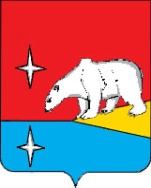 АДМИНИСТРАЦИЯГОРОДСКОГО ОКРУГА ЭГВЕКИНОТР А С П О Р Я Ж Е Н И ЕО вводе в эксплуатацию системы электронного документооборота «Дело» в Администрации городского округа Эгвекинот, её структурных подразделениях, подведомственных учреждениях и иных органах местного самоуправления городского округа ЭгвекинотВ целях совершенствования организационного, документационного и информационного обеспечения деятельности Администрации городского округа Эгвекинот, её структурных подразделений, подведомственных учреждений и иных органов местного самоуправления городского округа Эгвекинот:Отделу информатизации Администрации городского округа Эгвекинот   (Мащенко И.В.):1.1. Разработать Положение об использовании системы электронного документооборота «Дело» (далее – СЭД «Дело») в Администрации городского округа Эгвекинот, её структурных подразделениях, подведомственных учреждениях и иных органах местного самоуправления городского округа Эгвекинот (далее – ОМСУ) в срок до 23 декабря 2020 года.1.2. Разработать Регламент работы Администрации городского округа Эгвекинот, её структурных подразделений, подведомственных учреждений и иных ОМСУ в СЭД «Дело» в срок до 25 декабря 2020 года.Организационно-правовому Управлению Администрации городского округа Эгвекинот (Спиридонова И.Л.): осуществлять контроль за организацией работы по вводу в эксплуатацию СЭД «Дело» в ОМСУ и учреждениях, подведомственных Администрации городского округа Эгвекинот. Разместить настоящее распоряжение на официальном сайте Администрации городского округа Эгвекинот  в информационно-телекоммуникационной сети «Интернет».Настоящее распоряжение вступает в силу с момента его подписания.Контроль над исполнением настоящего распоряжения возложить на заместителя  Главы  Администрации  -  начальника организационно-правового Управления Администрации городского округа Эгвекинот  Спиридонову И.Л.
Первый заместительГлавы Администрации	                                                                                     А.М. Абакаровот 21 декабря 2020 г.№ 274 - рап. Эгвекинот